コース全体　上空写真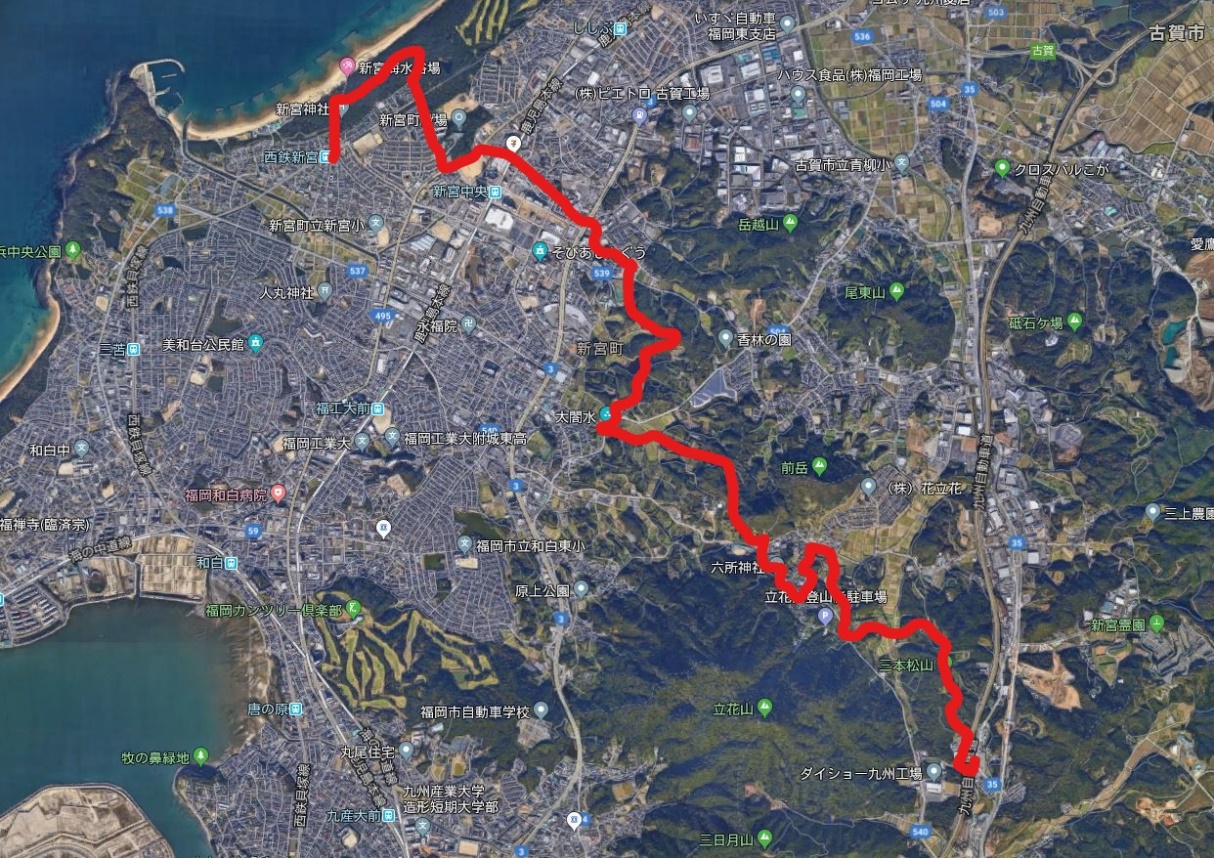 【ふれあいの丘公園内迂回路ルート】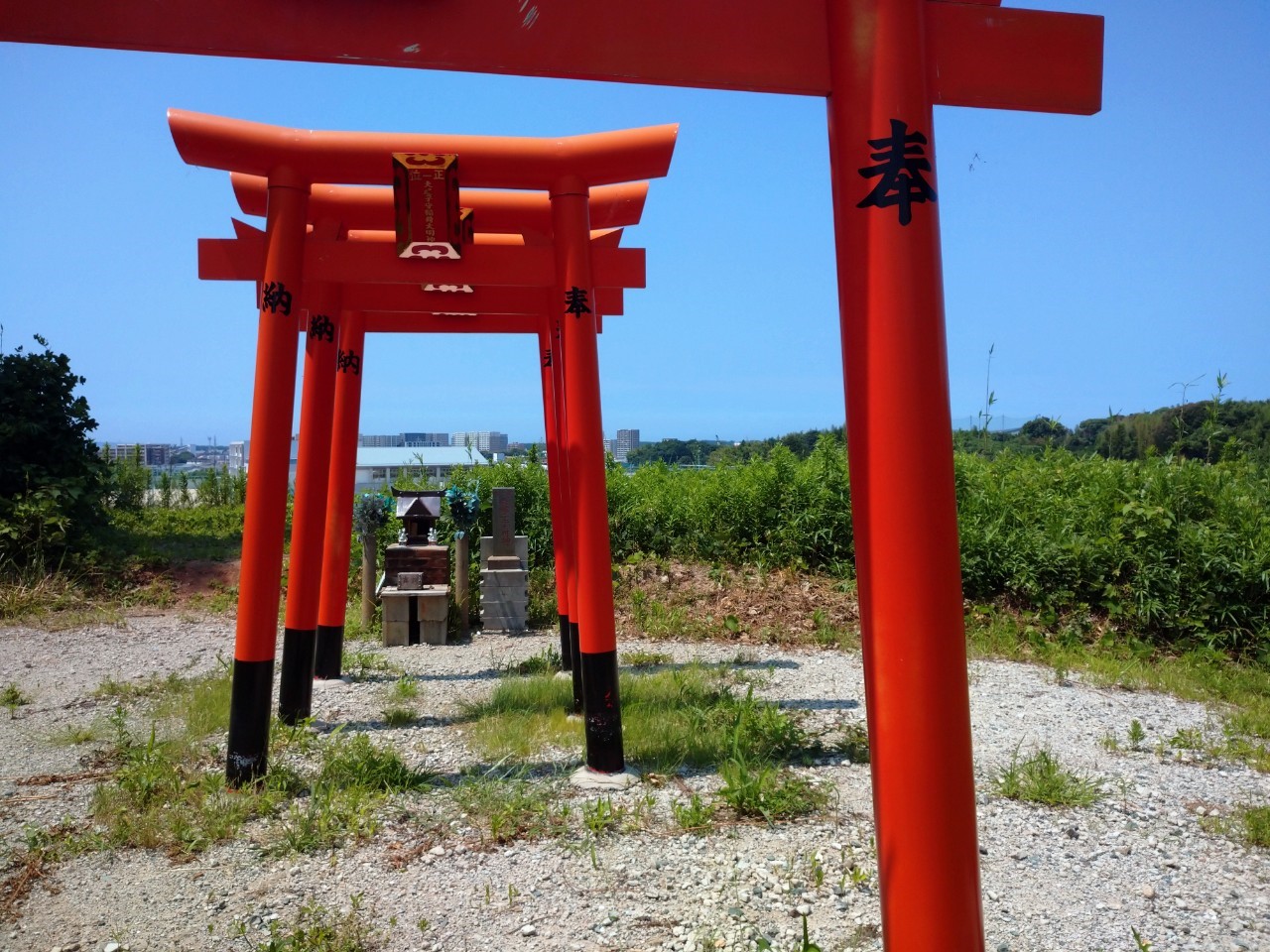 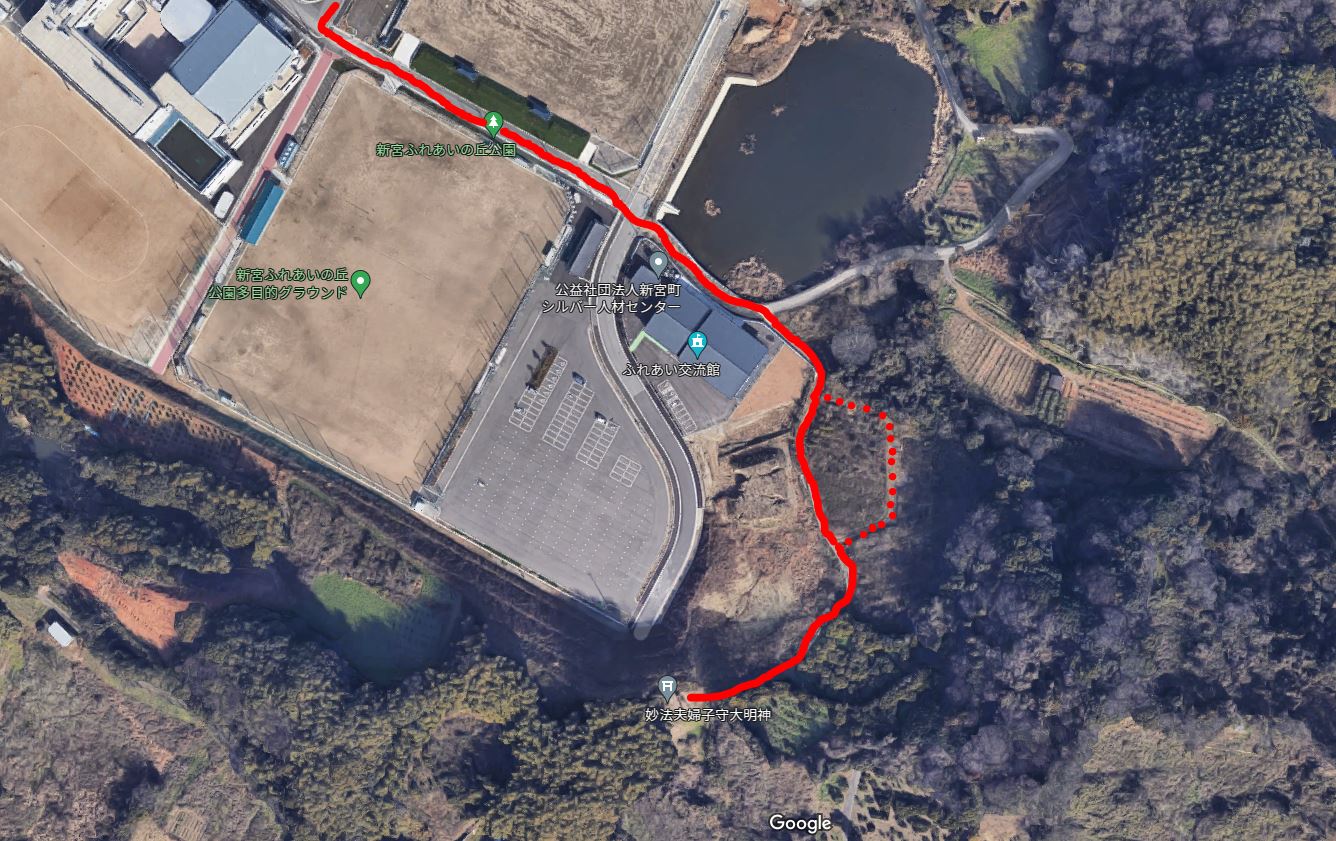 【迂回路設置工事期間】令和4年4月19日（火）～4月20日（水）2日間